Le dossier d’inscription complet est à retourner, par courrier postal (en recommandé) ou à déposer en main propre à l’adresse suivante :EURO FITNESS8 – 10 RUE EDMOND BESSECIDEX 41533083 BORDEAUX CEDEX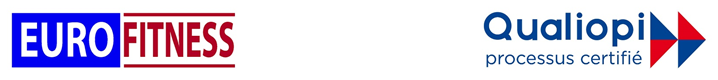 Dossier d’inscriptionDossier d’inscriptionMERCI DE REMPLIR LES CASES EN MAJUSCULESMERCI DE REMPLIR LES CASES EN MAJUSCULESMERCI DE REMPLIR LES CASES EN MAJUSCULESMERCI DE REMPLIR LES CASES EN MAJUSCULESMERCI DE REMPLIR LES CASES EN MAJUSCULESMERCI DE REMPLIR LES CASES EN MAJUSCULESMERCI DE REMPLIR LES CASES EN MAJUSCULESMERCI DE REMPLIR LES CASES EN MAJUSCULESNOM :NOM :NOM :NOM :NOM :NOM :NOM :NOM :PRENOM :PRENOM :PRENOM :PRENOM :PRENOM :PRENOM :PRENOM :PRENOM :DATE DE NAISSANCE (JJ/MM/AAAA) :DATE DE NAISSANCE (JJ/MM/AAAA) :DATE DE NAISSANCE (JJ/MM/AAAA) :AGE :AGE :AGE :AGE :AGE :ansansLIEU DE NAISSANCE :LIEU DE NAISSANCE :LIEU DE NAISSANCE :LIEU DE NAISSANCE :LIEU DE NAISSANCE :LIEU DE NAISSANCE :LIEU DE NAISSANCE :N° DEPt :ADRESSE :ADRESSE :ADRESSE :ADRESSE :ADRESSE :ADRESSE :ADRESSE :ADRESSE :ADRESSE :ADRESSE :CODE POSTAL :CODE POSTAL :VILLE :VILLE :VILLE :VILLE :VILLE :VILLE :VILLE :TELEPHONE FIXE :TELEPHONE FIXE :TELEPHONE FIXE :TELEPHONE FIXE :TELEPHONE FIXE :TELEPHONE PORTABLE :TELEPHONE PORTABLE :TELEPHONE PORTABLE :TELEPHONE PORTABLE :TELEPHONE PORTABLE :COURRIEL :COURRIEL :N° DE SECURITE SOCIALE :N° DE SECURITE SOCIALE :SITUATION ACTUELLE :SITUATION ACTUELLE :SITUATION ACTUELLE :SITUATION ACTUELLE : Etudiant(e)      Salarié(e)      Sans emploi      Autre : Etudiant(e)      Salarié(e)      Sans emploi      Autre : Etudiant(e)      Salarié(e)      Sans emploi      Autre : Etudiant(e)      Salarié(e)      Sans emploi      Autre :NIVEAU DE FORMATION :NIVEAU DE FORMATION :NIVEAU DE FORMATION :NIVEAU DE FORMATION :NIVEAU DE FORMATION :NIVEAU DE FORMATION :NIVEAU DE FORMATION :NIVEAU DE FORMATION :NIVEAU DE FORMATION :NIVEAU DE FORMATION :NIVEAU DE FORMATION : Brevet des collèges      BEP/CAP      BAC      BAC +2      BAC +3 et plus Brevet des collèges      BEP/CAP      BAC      BAC +2      BAC +3 et plus Brevet des collèges      BEP/CAP      BAC      BAC +2      BAC +3 et plus Brevet des collèges      BEP/CAP      BAC      BAC +2      BAC +3 et plus Brevet des collèges      BEP/CAP      BAC      BAC +2      BAC +3 et plus Brevet des collèges      BEP/CAP      BAC      BAC +2      BAC +3 et plus Brevet des collèges      BEP/CAP      BAC      BAC +2      BAC +3 et plus Brevet des collèges      BEP/CAP      BAC      BAC +2      BAC +3 et plus Brevet des collèges      BEP/CAP      BAC      BAC +2      BAC +3 et plus Brevet des collèges      BEP/CAP      BAC      BAC +2      BAC +3 et plus Brevet des collèges      BEP/CAP      BAC      BAC +2      BAC +3 et plus Brevet des collèges      BEP/CAP      BAC      BAC +2      BAC +3 et plusPrécisez :	En cas d’équivalence(s) joindre la copie du (des) diplôme(s)	En cas d’équivalence(s) joindre la copie du (des) diplôme(s)	En cas d’équivalence(s) joindre la copie du (des) diplôme(s)	En cas d’équivalence(s) joindre la copie du (des) diplôme(s)	En cas d’équivalence(s) joindre la copie du (des) diplôme(s)	En cas d’équivalence(s) joindre la copie du (des) diplôme(s)	En cas d’équivalence(s) joindre la copie du (des) diplôme(s)	En cas d’équivalence(s) joindre la copie du (des) diplôme(s)	En cas d’équivalence(s) joindre la copie du (des) diplôme(s)	En cas d’équivalence(s) joindre la copie du (des) diplôme(s)	En cas d’équivalence(s) joindre la copie du (des) diplôme(s)	En cas d’équivalence(s) joindre la copie du (des) diplôme(s)Je certifie l’exactitude des renseignements fournis et sollicite mon inscription à l’entrée en formation BPJEPSSIGNATUREJe certifie l’exactitude des renseignements fournis et sollicite mon inscription à l’entrée en formation BPJEPSSIGNATUREJe certifie l’exactitude des renseignements fournis et sollicite mon inscription à l’entrée en formation BPJEPSSIGNATUREJe certifie l’exactitude des renseignements fournis et sollicite mon inscription à l’entrée en formation BPJEPSSIGNATUREJe certifie l’exactitude des renseignements fournis et sollicite mon inscription à l’entrée en formation BPJEPSSIGNATUREJe certifie l’exactitude des renseignements fournis et sollicite mon inscription à l’entrée en formation BPJEPSSIGNATUREJe certifie l’exactitude des renseignements fournis et sollicite mon inscription à l’entrée en formation BPJEPSSIGNATUREJe certifie l’exactitude des renseignements fournis et sollicite mon inscription à l’entrée en formation BPJEPSSIGNATUREJe certifie l’exactitude des renseignements fournis et sollicite mon inscription à l’entrée en formation BPJEPSSIGNATUREJe certifie l’exactitude des renseignements fournis et sollicite mon inscription à l’entrée en formation BPJEPSSIGNATUREJe certifie l’exactitude des renseignements fournis et sollicite mon inscription à l’entrée en formation BPJEPSSIGNATUREJe certifie l’exactitude des renseignements fournis et sollicite mon inscription à l’entrée en formation BPJEPSSIGNATURECOUT DE LA FORMATION*Coûts valables pour mai 2023Frais de dossier d’inscription : 50€ (non remboursables) (*) Attention : tarifs non contractuels, pouvant faire l’objet de modificationsIl existe plusieurs dispositifs permettant de vous aider à financer votre formation tout ou partie, selon votre statut.Merci de vous rapprocher de notre service administratif dans les plus brefs délais pour étudier la solution la plus adaptée à chaque cas.Manon ou Servane : 05.56.10.87.09 ou 07.86.41.51.80TAILLE HABITUELLE DE T SHIRT                                                S                      M                          L                         XL COMMENT FINANCER SA FORMATIONMerci de cocher le financement envisagé           FINANCEMENT PERSONNEL : paiement en 3 mensualités possibles.Pour plus d’informations, concernant les financements éventuels, veuillez-vous rapprocher du service RH de votre secteur. PARCOURS DE FORMATIONMerci de compléter ce dossier dans son intégralité, et de façon précise. Ce dossier servira de support à l’entretien oral de sélection. Pas de diplôme acquis à ce jourConnaissances acquises…………………………………………………………………………………………………………………………………………………………………………….…………………………………………………………………………………………………………………………………………………………………………….……………………………………………………………………………………………………………………………………………………………………………Diplôme 1 et connaissances acquises…………………………………………………………………………………………………………………………………………………………………………….…………………………………………………………………………………………………………………………………………………………………………….…………………………………………………………………………………………………………………………………………………………………………………………………………………………………………………………………………………………………………………………………………………………Diplôme 2 et connaissances acquises………………………….…………………………………………………………………………………………………………………………………………………………………………….…………………………………………………………………………………………………………………………………………………………………………….…………………………………………………………………………………………………………………………………………………………………………….…………………………………………………………………………………………………………………………………………………Diplôme 3 et connaissances acquises………………………….…………………………………………………………………………………………………………………………………………………………………………….…………………………………………………………………………………………………………………………………………………………………………….…………………………………………………………………………………………………………………………………………………………………………….…………………………………………………………………………………………………………………………………………………Diplôme 4 et connaissances acquises………………………….…………………………………………………………………………………………………………………………………………………………………………….…………………………………………………………………………………………………………………………………………………………………………….…………………………………………………………………………………………………………………………………………………PARCOURS SPORTIFPratique d’un sportDiscipline: …………………………………………………………………………………………………………………………………….Nom du club : ………………………………………………………………………………………………………………………………………………….Années d’expérience / Niveau de pratique : Loisir / Départemental / National / International(rayez les options inutiles)Discipline: …………………………………………………………………………………………………………………………………….Nom du club : ………………………………………………………………………………………………………………………………………………….Années d’expérience / Niveau de pratique : Loisir / Départemental / National / International(rayez les options inutiles)Discipline : ………………………………………………………………………………………………………………………………….Nom du club : ………………………………………………………………………………………………………………………………………………….Années d’expérience / Niveau de pratique : Loisir / Départemental / National / International(rayez les options inutiles)Titres sportifs obtenus et années : …………………………………………………………………………………………………………………………………………………………………………….…………………………………………………………………………………………………………………………………………………………………………….…………………………………………………………………………………………………………………………………………………………………………………………………………………………………………………………………………………………………………………………………………………………COMPETENCES INFORMATIQUESDans le cadre de la formation, aurez-vous un accès facile :A un ordinateur   OUI                    NON A internet             OUI                    NONPossédez-vous un ordinateur portable ?                                            OUI                     NONEtes-vous en maitrise des outils informatiques suivants :(Rayez la-les mentions inutiles)Etes-vous en maîtrise d’autres outils informatiques ?Si oui, précisez : …………………………………………………………………………………………………………………………………………………………………………….…………………………………………………………………………………………………………………………………………………………………………….…………………………………………………………………………………………………………………………………………………………………………………………………………………………………………………………………………………………………………………………………………………………LETTRE DE MOTIVATIONRédigez un écrit décrivant et expliquant vos motivations pour entrer en formation BPJEPS.Merci d’expliquer également votre projet professionnel, à l’issue de la formation (à court et long terme).2 pages minimum exigées.…………………………………………………………………………………………………………………………………………………………………………….…………………………………………………………………………………………………………………………………………………………………………….…………………………………………………………………………………………………………………………………………………………………………………………………………………………………………………………………………………………………………………………………………………………………………………….…………………………………………………………………………………………………………………………………………………………………………….…………………………………………………………………………………………………………………………………………………………………………….…………………………………………………………………………………………………………………………………………………………………………….…………………………………………………………………………………………………………………………………………………………………………….…………………………………………………………………………………………………………………………………………………………………………….…………………………………………………………………………………………………………………………………………………………………………….…………………………………………………………………………………………………………………………………………………………………………….…………………………………………………………………………………………………………………………………………………………………………….…………………………………………………………………………………………………………………………………………………………………………….…………………………………………………………………………………………………………………………………………………………………………….………………………………………………………………………………………………………………………………………………..………………………….…………………………………………………………………………………………………………………………………………………………………………….…………………………………………………………………………………………………………………………………………………………………………….…………………………………………………………………………………………………………………………………………………………………………….…………………………………………………………………………………………………………………………………………………………………………….…………………………………………………………………………………………………………………………………………………………………………….…………………………………………………………………………………………………………………………………………………………………………….…………………………………………………………………………………………………………………………………………………………………………….…………………………………………………………………………………………………………………………………………………………………………….…………………………………………………………………………………………………………………………………………………………………………….…………………………………………………………………………………………………………………………………………………………………………….…………………………………………………………………………………………………………………………………………………………………………….…………………………………………………………………………………………………………………………………………………………………………….…………………………………………………………………………………………………………………………………………………………………………….…………………………………………………………………………………………………………………………………………………………………………….…………………………………………………………………………………………………………………………………………………………………………….…………………………………………………………………………………………………………………………………………………………………………….…………………………………………………………………………………………………………………………………………………………………………….…………………………………………………………………………………………………………………………………………………………………………….…………………………………………………………………………………………………………………………………………………………………………….…………………………………………………………………………………………………………………………………………………………………………….…………………………………………………………………………………………………………………………………………………………………………….…………………………………………………………………………………………………………………………………………………………………………….…………………………………………………………………………………………………………………………………………………………………………….…………………………………………………………………………………………………………………………………………………………………………….…………………………………………………………………………………………………………………………………………………………………………….…………………………………………………………………………………………………………………………………………………………………………….…………………………………………………………………………………………………………………………………………………………………………….…………………………………………………………………………………………………………………………………………………………………………….…………………………………………………………………………………………………………………………………………………………………………….…………………………………………………………………………………………………………………………………………………………………………….…………………………………………………………………………………………………………………………………………………………………………….…………………………………………………………………………………………………………………………………………………………………………….…………………………………………………………………………………………………………………………………………………………………………….…………………………………………………………………………………………………………………………………………………………………………….…………………………………………………………………………………………………………………………………………………………………………….…………………………………………………………………………………………………………………………………………………LETTRE DE MOTIVATIONRédigez un écrit décrivant et expliquant vos motivations pour entrer en formation BPJEPS.Merci d’expliquer également votre projet professionnel, à l’issue de la formation (à court et long terme).2 pages minimum exigées.…………………………………………………………………………………………………………………………………………………………………………….…………………………………………………………………………………………………………………………………………………………………………….…………………………………………………………………………………………………………………………………………………………………………………………………………………………………………………………………………………………………………………………………………………………………………………….…………………………………………………………………………………………………………………………………………………………………………….…………………………………………………………………………………………………………………………………………………………………………….…………………………………………………………………………………………………………………………………………………………………………….…………………………………………………………………………………………………………………………………………………………………………….…………………………………………………………………………………………………………………………………………………………………………….…………………………………………………………………………………………………………………………………………………………………………….…………………………………………………………………………………………………………………………………………………………………………….…………………………………………………………………………………………………………………………………………………………………………….…………………………………………………………………………………………………………………………………………………………………………….…………………………………………………………………………………………………………………………………………………………………………….………………………………………………………………………………………………………………………………………………..………………………….…………………………………………………………………………………………………………………………………………………………………………….…………………………………………………………………………………………………………………………………………………………………………….…………………………………………………………………………………………………………………………………………………………………………….…………………………………………………………………………………………………………………………………………………………………………….…………………………………………………………………………………………………………………………………………………………………………….…………………………………………………………………………………………………………………………………………………………………………….…………………………………………………………………………………………………………………………………………………………………………….…………………………………………………………………………………………………………………………………………………………………………….…………………………………………………………………………………………………………………………………………………………………………….…………………………………………………………………………………………………………………………………………………………………………….…………………………………………………………………………………………………………………………………………………………………………….…………………………………………………………………………………………………………………………………………………………………………….…………………………………………………………………………………………………………………………………………………………………………….…………………………………………………………………………………………………………………………………………………………………………….…………………………………………………………………………………………………………………………………………………………………………….…………………………………………………………………………………………………………………………………………………………………………….…………………………………………………………………………………………………………………………………………………………………………….…………………………………………………………………………………………………………………………………………………………………………….…………………………………………………………………………………………………………………………………………………………………………….…………………………………………………………………………………………………………………………………………………………………………….…………………………………………………………………………………………………………………………………………………………………………….…………………………………………………………………………………………………………………………………………………………………………….…………………………………………………………………………………………………………………………………………………………………………….…………………………………………………………………………………………………………………………………………………………………………….…………………………………………………………………………………………………………………………………………………………………………….…………………………………………………………………………………………………………………………………………………………………………….…………………………………………………………………………………………………………………………………………………………………………….…………………………………………………………………………………………………………………………………………………………………………….…………………………………………………………………………………………………………………………………………………………………………….…………………………………………………………………………………………………………………………………………………………………………….…………………………………………………………………………………………………………………………………………………………………………….…………………………………………………………………………………………………………………………………………………………………………….…………………………………………………………………………………………………………………………………………………………………………….…………………………………………………………………………………………………………………………………………………………………………….…………………………………………………………………………………………………………………………………………………………………………….…………………………………………………………………………………………………………………………………………………LETTRE DE MOTIVATIONRédigez un écrit décrivant et expliquant vos motivations pour entrer en formation BPJEPS.Merci d’expliquer également votre projet professionnel, à l’issue de la formation (à court et long terme).2 pages minimum exigées.…………………………………………………………………………………………………………………………………………………………………………….…………………………………………………………………………………………………………………………………………………………………………….…………………………………………………………………………………………………………………………………………………………………………………………………………………………………………………………………………………………………………………………………………………………………………………….…………………………………………………………………………………………………………………………………………………………………………….…………………………………………………………………………………………………………………………………………………………………………….…………………………………………………………………………………………………………………………………………………………………………….…………………………………………………………………………………………………………………………………………………………………………….…………………………………………………………………………………………………………………………………………………………………………….…………………………………………………………………………………………………………………………………………………………………………….…………………………………………………………………………………………………………………………………………………………………………….…………………………………………………………………………………………………………………………………………………………………………….…………………………………………………………………………………………………………………………………………………………………………….…………………………………………………………………………………………………………………………………………………………………………….………………………………………………………………………………………………………………………………………………..………………………….…………………………………………………………………………………………………………………………………………………………………………….…………………………………………………………………………………………………………………………………………………………………………….…………………………………………………………………………………………………………………………………………………………………………….…………………………………………………………………………………………………………………………………………………………………………….…………………………………………………………………………………………………………………………………………………………………………….…………………………………………………………………………………………………………………………………………………………………………….…………………………………………………………………………………………………………………………………………………………………………….…………………………………………………………………………………………………………………………………………………………………………….…………………………………………………………………………………………………………………………………………………………………………….…………………………………………………………………………………………………………………………………………………………………………….…………………………………………………………………………………………………………………………………………………………………………….…………………………………………………………………………………………………………………………………………………………………………….…………………………………………………………………………………………………………………………………………………………………………….…………………………………………………………………………………………………………………………………………………………………………….…………………………………………………………………………………………………………………………………………………………………………….…………………………………………………………………………………………………………………………………………………………………………….…………………………………………………………………………………………………………………………………………………………………………….…………………………………………………………………………………………………………………………………………………………………………….…………………………………………………………………………………………………………………………………………………………………………….…………………………………………………………………………………………………………………………………………………………………………….…………………………………………………………………………………………………………………………………………………………………………….…………………………………………………………………………………………………………………………………………………………………………….…………………………………………………………………………………………………………………………………………………………………………….…………………………………………………………………………………………………………………………………………………………………………….…………………………………………………………………………………………………………………………………………………………………………….…………………………………………………………………………………………………………………………………………………………………………….…………………………………………………………………………………………………………………………………………………………………………….…………………………………………………………………………………………………………………………………………………………………………….…………………………………………………………………………………………………………………………………………………………………………….…………………………………………………………………………………………………………………………………………………………………………….…………………………………………………………………………………………………………………………………………………………………………….…………………………………………………………………………………………………………………………………………………………………………….…………………………………………………………………………………………………………………………………………………………………………….…………………………………………………………………………………………………………………………………………………………………………….…………………………………………………………………………………………………………………………………………………………………………….…………………………………………………………………………………………………………………………………………………LETTRE DE MOTIVATIONRédigez un écrit décrivant et expliquant vos motivations pour entrer en formation BPJEPS.Merci d’expliquer également votre projet professionnel, à l’issue de la formation (à court et long terme).2 pages minimum exigées.…………………………………………………………………………………………………………………………………………………………………………….…………………………………………………………………………………………………………………………………………………………………………….…………………………………………………………………………………………………………………………………………………………………………………………………………………………………………………………………………………………………………………………………………………………………………………….…………………………………………………………………………………………………………………………………………………………………………….…………………………………………………………………………………………………………………………………………………………………………….…………………………………………………………………………………………………………………………………………………………………………….…………………………………………………………………………………………………………………………………………………………………………….…………………………………………………………………………………………………………………………………………………………………………….…………………………………………………………………………………………………………………………………………………………………………….…………………………………………………………………………………………………………………………………………………………………………….…………………………………………………………………………………………………………………………………………………………………………….…………………………………………………………………………………………………………………………………………………………………………….…………………………………………………………………………………………………………………………………………………………………………….………………………………………………………………………………………………………………………………………………..………………………….…………………………………………………………………………………………………………………………………………………………………………….…………………………………………………………………………………………………………………………………………………………………………….…………………………………………………………………………………………………………………………………………………………………………….…………………………………………………………………………………………………………………………………………………………………………….…………………………………………………………………………………………………………………………………………………………………………….…………………………………………………………………………………………………………………………………………………………………………….…………………………………………………………………………………………………………………………………………………………………………….…………………………………………………………………………………………………………………………………………………………………………….…………………………………………………………………………………………………………………………………………………………………………….…………………………………………………………………………………………………………………………………………………………………………….…………………………………………………………………………………………………………………………………………………………………………….…………………………………………………………………………………………………………………………………………………………………………….…………………………………………………………………………………………………………………………………………………………………………….…………………………………………………………………………………………………………………………………………………………………………….…………………………………………………………………………………………………………………………………………………………………………….…………………………………………………………………………………………………………………………………………………………………………….…………………………………………………………………………………………………………………………………………………………………………….…………………………………………………………………………………………………………………………………………………………………………….…………………………………………………………………………………………………………………………………………………………………………….…………………………………………………………………………………………………………………………………………………………………………….…………………………………………………………………………………………………………………………………………………………………………….…………………………………………………………………………………………………………………………………………………………………………….…………………………………………………………………………………………………………………………………………………………………………….…………………………………………………………………………………………………………………………………………………………………………….…………………………………………………………………………………………………………………………………………………………………………….…………………………………………………………………………………………………………………………………………………………………………….…………………………………………………………………………………………………………………………………………………………………………….…………………………………………………………………………………………………………………………………………………………………………….…………………………………………………………………………………………………………………………………………………………………………….…………………………………………………………………………………………………………………………………………………………………………….…………………………………………………………………………………………………………………………………………………………………………….…………………………………………………………………………………………………………………………………………………………………………….…………………………………………………………………………………………………………………………………………………………………………….…………………………………………………………………………………………………………………………………………………………………………….…………………………………………………………………………………………………………………………………………………………………………….…………………………………………………………………………………………………………………………………………………LETTRE DE MOTIVATIONRédigez un écrit décrivant et expliquant vos motivations pour entrer en formation BPJEPS.Merci d’expliquer également votre projet professionnel, à l’issue de la formation (à court et long terme).2 pages minimum exigées.…………………………………………………………………………………………………………………………………………………………………………….…………………………………………………………………………………………………………………………………………………………………………….…………………………………………………………………………………………………………………………………………………………………………………………………………………………………………………………………………………………………………………………………………………………………………………….…………………………………………………………………………………………………………………………………………………………………………….…………………………………………………………………………………………………………………………………………………………………………….…………………………………………………………………………………………………………………………………………………………………………….…………………………………………………………………………………………………………………………………………………………………………….…………………………………………………………………………………………………………………………………………………………………………….…………………………………………………………………………………………………………………………………………………………………………….…………………………………………………………………………………………………………………………………………………………………………….…………………………………………………………………………………………………………………………………………………………………………….…………………………………………………………………………………………………………………………………………………………………………….…………………………………………………………………………………………………………………………………………………………………………….………………………………………………………………………………………………………………………………………………..………………………….…………………………………………………………………………………………………………………………………………………………………………….…………………………………………………………………………………………………………………………………………………………………………….…………………………………………………………………………………………………………………………………………………………………………….…………………………………………………………………………………………………………………………………………………………………………….…………………………………………………………………………………………………………………………………………………………………………….…………………………………………………………………………………………………………………………………………………………………………….…………………………………………………………………………………………………………………………………………………………………………….…………………………………………………………………………………………………………………………………………………………………………….…………………………………………………………………………………………………………………………………………………………………………….…………………………………………………………………………………………………………………………………………………………………………….…………………………………………………………………………………………………………………………………………………………………………….…………………………………………………………………………………………………………………………………………………………………………….…………………………………………………………………………………………………………………………………………………………………………….…………………………………………………………………………………………………………………………………………………………………………….…………………………………………………………………………………………………………………………………………………………………………….…………………………………………………………………………………………………………………………………………………………………………….…………………………………………………………………………………………………………………………………………………………………………….…………………………………………………………………………………………………………………………………………………………………………….…………………………………………………………………………………………………………………………………………………………………………….…………………………………………………………………………………………………………………………………………………………………………….…………………………………………………………………………………………………………………………………………………………………………….…………………………………………………………………………………………………………………………………………………………………………….…………………………………………………………………………………………………………………………………………………………………………….…………………………………………………………………………………………………………………………………………………………………………….…………………………………………………………………………………………………………………………………………………………………………….…………………………………………………………………………………………………………………………………………………………………………….…………………………………………………………………………………………………………………………………………………………………………….…………………………………………………………………………………………………………………………………………………………………………….…………………………………………………………………………………………………………………………………………………………………………….…………………………………………………………………………………………………………………………………………………………………………….…………………………………………………………………………………………………………………………………………………………………………….…………………………………………………………………………………………………………………………………………………………………………….…………………………………………………………………………………………………………………………………………………………………………….…………………………………………………………………………………………………………………………………………………………………………….…………………………………………………………………………………………………………………………………………………………………………….…………………………………………………………………………………………………………………………………………………LETTRE DE MOTIVATIONRédigez un écrit décrivant et expliquant vos motivations pour entrer en formation BPJEPS.Merci d’expliquer également votre projet professionnel, à l’issue de la formation (à court et long terme).2 pages minimum exigées.…………………………………………………………………………………………………………………………………………………………………………….…………………………………………………………………………………………………………………………………………………………………………….…………………………………………………………………………………………………………………………………………………………………………………………………………………………………………………………………………………………………………………………………………………………………………………….…………………………………………………………………………………………………………………………………………………………………………….…………………………………………………………………………………………………………………………………………………………………………….…………………………………………………………………………………………………………………………………………………………………………….…………………………………………………………………………………………………………………………………………………………………………….…………………………………………………………………………………………………………………………………………………………………………….…………………………………………………………………………………………………………………………………………………………………………….…………………………………………………………………………………………………………………………………………………………………………….…………………………………………………………………………………………………………………………………………………………………………….…………………………………………………………………………………………………………………………………………………………………………….…………………………………………………………………………………………………………………………………………………………………………….………………………………………………………………………………………………………………………………………………..………………………….…………………………………………………………………………………………………………………………………………………………………………….…………………………………………………………………………………………………………………………………………………………………………….…………………………………………………………………………………………………………………………………………………………………………….…………………………………………………………………………………………………………………………………………………………………………….…………………………………………………………………………………………………………………………………………………………………………….…………………………………………………………………………………………………………………………………………………………………………….…………………………………………………………………………………………………………………………………………………………………………….…………………………………………………………………………………………………………………………………………………………………………….…………………………………………………………………………………………………………………………………………………………………………….…………………………………………………………………………………………………………………………………………………………………………….…………………………………………………………………………………………………………………………………………………………………………….…………………………………………………………………………………………………………………………………………………………………………….…………………………………………………………………………………………………………………………………………………………………………….…………………………………………………………………………………………………………………………………………………………………………….…………………………………………………………………………………………………………………………………………………………………………….…………………………………………………………………………………………………………………………………………………………………………….…………………………………………………………………………………………………………………………………………………………………………….…………………………………………………………………………………………………………………………………………………………………………….…………………………………………………………………………………………………………………………………………………………………………….…………………………………………………………………………………………………………………………………………………………………………….…………………………………………………………………………………………………………………………………………………………………………….…………………………………………………………………………………………………………………………………………………………………………….…………………………………………………………………………………………………………………………………………………………………………….…………………………………………………………………………………………………………………………………………………………………………….…………………………………………………………………………………………………………………………………………………………………………….…………………………………………………………………………………………………………………………………………………………………………….…………………………………………………………………………………………………………………………………………………………………………….…………………………………………………………………………………………………………………………………………………………………………….…………………………………………………………………………………………………………………………………………………………………………….…………………………………………………………………………………………………………………………………………………………………………….…………………………………………………………………………………………………………………………………………………………………………….…………………………………………………………………………………………………………………………………………………………………………….…………………………………………………………………………………………………………………………………………………………………………….…………………………………………………………………………………………………………………………………………………………………………….…………………………………………………………………………………………………………………………………………………………………………….…………………………………………………………………………………………………………………………………………………LETTRE DE MOTIVATIONRédigez un écrit décrivant et expliquant vos motivations pour entrer en formation BPJEPS.Merci d’expliquer également votre projet professionnel, à l’issue de la formation (à court et long terme).2 pages minimum exigées.…………………………………………………………………………………………………………………………………………………………………………….…………………………………………………………………………………………………………………………………………………………………………….…………………………………………………………………………………………………………………………………………………………………………………………………………………………………………………………………………………………………………………………………………………………………………………….…………………………………………………………………………………………………………………………………………………………………………….…………………………………………………………………………………………………………………………………………………………………………….…………………………………………………………………………………………………………………………………………………………………………….…………………………………………………………………………………………………………………………………………………………………………….…………………………………………………………………………………………………………………………………………………………………………….…………………………………………………………………………………………………………………………………………………………………………….…………………………………………………………………………………………………………………………………………………………………………….…………………………………………………………………………………………………………………………………………………………………………….…………………………………………………………………………………………………………………………………………………………………………….…………………………………………………………………………………………………………………………………………………………………………….………………………………………………………………………………………………………………………………………………..………………………….…………………………………………………………………………………………………………………………………………………………………………….…………………………………………………………………………………………………………………………………………………………………………….…………………………………………………………………………………………………………………………………………………………………………….…………………………………………………………………………………………………………………………………………………………………………….…………………………………………………………………………………………………………………………………………………………………………….…………………………………………………………………………………………………………………………………………………………………………….…………………………………………………………………………………………………………………………………………………………………………….…………………………………………………………………………………………………………………………………………………………………………….…………………………………………………………………………………………………………………………………………………………………………….…………………………………………………………………………………………………………………………………………………………………………….…………………………………………………………………………………………………………………………………………………………………………….…………………………………………………………………………………………………………………………………………………………………………….…………………………………………………………………………………………………………………………………………………………………………….…………………………………………………………………………………………………………………………………………………………………………….…………………………………………………………………………………………………………………………………………………………………………….…………………………………………………………………………………………………………………………………………………………………………….…………………………………………………………………………………………………………………………………………………………………………….…………………………………………………………………………………………………………………………………………………………………………….…………………………………………………………………………………………………………………………………………………………………………….…………………………………………………………………………………………………………………………………………………………………………….…………………………………………………………………………………………………………………………………………………………………………….…………………………………………………………………………………………………………………………………………………………………………….…………………………………………………………………………………………………………………………………………………………………………….…………………………………………………………………………………………………………………………………………………………………………….…………………………………………………………………………………………………………………………………………………………………………….…………………………………………………………………………………………………………………………………………………………………………….…………………………………………………………………………………………………………………………………………………………………………….…………………………………………………………………………………………………………………………………………………………………………….…………………………………………………………………………………………………………………………………………………………………………….…………………………………………………………………………………………………………………………………………………………………………….…………………………………………………………………………………………………………………………………………………………………………….…………………………………………………………………………………………………………………………………………………………………………….…………………………………………………………………………………………………………………………………………………………………………….…………………………………………………………………………………………………………………………………………………………………………….…………………………………………………………………………………………………………………………………………………………………………….…………………………………………………………………………………………………………………………………………………LETTRE DE MOTIVATIONRédigez un écrit décrivant et expliquant vos motivations pour entrer en formation BPJEPS.Merci d’expliquer également votre projet professionnel, à l’issue de la formation (à court et long terme).2 pages minimum exigées.…………………………………………………………………………………………………………………………………………………………………………….…………………………………………………………………………………………………………………………………………………………………………….…………………………………………………………………………………………………………………………………………………………………………………………………………………………………………………………………………………………………………………………………………………………………………………….…………………………………………………………………………………………………………………………………………………………………………….…………………………………………………………………………………………………………………………………………………………………………….…………………………………………………………………………………………………………………………………………………………………………….…………………………………………………………………………………………………………………………………………………………………………….…………………………………………………………………………………………………………………………………………………………………………….…………………………………………………………………………………………………………………………………………………………………………….…………………………………………………………………………………………………………………………………………………………………………….…………………………………………………………………………………………………………………………………………………………………………….…………………………………………………………………………………………………………………………………………………………………………….…………………………………………………………………………………………………………………………………………………………………………….………………………………………………………………………………………………………………………………………………..………………………….…………………………………………………………………………………………………………………………………………………………………………….…………………………………………………………………………………………………………………………………………………………………………….…………………………………………………………………………………………………………………………………………………………………………….…………………………………………………………………………………………………………………………………………………………………………….…………………………………………………………………………………………………………………………………………………………………………….…………………………………………………………………………………………………………………………………………………………………………….…………………………………………………………………………………………………………………………………………………………………………….…………………………………………………………………………………………………………………………………………………………………………….…………………………………………………………………………………………………………………………………………………………………………….…………………………………………………………………………………………………………………………………………………………………………….…………………………………………………………………………………………………………………………………………………………………………….…………………………………………………………………………………………………………………………………………………………………………….…………………………………………………………………………………………………………………………………………………………………………….…………………………………………………………………………………………………………………………………………………………………………….…………………………………………………………………………………………………………………………………………………………………………….…………………………………………………………………………………………………………………………………………………………………………….…………………………………………………………………………………………………………………………………………………………………………….…………………………………………………………………………………………………………………………………………………………………………….…………………………………………………………………………………………………………………………………………………………………………….…………………………………………………………………………………………………………………………………………………………………………….…………………………………………………………………………………………………………………………………………………………………………….…………………………………………………………………………………………………………………………………………………………………………….…………………………………………………………………………………………………………………………………………………………………………….…………………………………………………………………………………………………………………………………………………………………………….…………………………………………………………………………………………………………………………………………………………………………….…………………………………………………………………………………………………………………………………………………………………………….…………………………………………………………………………………………………………………………………………………………………………….…………………………………………………………………………………………………………………………………………………………………………….…………………………………………………………………………………………………………………………………………………………………………….…………………………………………………………………………………………………………………………………………………………………………….…………………………………………………………………………………………………………………………………………………………………………….…………………………………………………………………………………………………………………………………………………………………………….…………………………………………………………………………………………………………………………………………………………………………….…………………………………………………………………………………………………………………………………………………………………………….…………………………………………………………………………………………………………………………………………………………………………….…………………………………………………………………………………………………………………………………………………LETTRE DE MOTIVATIONRédigez un écrit décrivant et expliquant vos motivations pour entrer en formation BPJEPS.Merci d’expliquer également votre projet professionnel, à l’issue de la formation (à court et long terme).2 pages minimum exigées.…………………………………………………………………………………………………………………………………………………………………………….…………………………………………………………………………………………………………………………………………………………………………….…………………………………………………………………………………………………………………………………………………………………………………………………………………………………………………………………………………………………………………………………………………………………………………….…………………………………………………………………………………………………………………………………………………………………………….…………………………………………………………………………………………………………………………………………………………………………….…………………………………………………………………………………………………………………………………………………………………………….…………………………………………………………………………………………………………………………………………………………………………….…………………………………………………………………………………………………………………………………………………………………………….…………………………………………………………………………………………………………………………………………………………………………….…………………………………………………………………………………………………………………………………………………………………………….…………………………………………………………………………………………………………………………………………………………………………….…………………………………………………………………………………………………………………………………………………………………………….…………………………………………………………………………………………………………………………………………………………………………….………………………………………………………………………………………………………………………………………………..………………………….…………………………………………………………………………………………………………………………………………………………………………….…………………………………………………………………………………………………………………………………………………………………………….…………………………………………………………………………………………………………………………………………………………………………….…………………………………………………………………………………………………………………………………………………………………………….…………………………………………………………………………………………………………………………………………………………………………….…………………………………………………………………………………………………………………………………………………………………………….…………………………………………………………………………………………………………………………………………………………………………….…………………………………………………………………………………………………………………………………………………………………………….…………………………………………………………………………………………………………………………………………………………………………….…………………………………………………………………………………………………………………………………………………………………………….…………………………………………………………………………………………………………………………………………………………………………….…………………………………………………………………………………………………………………………………………………………………………….…………………………………………………………………………………………………………………………………………………………………………….…………………………………………………………………………………………………………………………………………………………………………….…………………………………………………………………………………………………………………………………………………………………………….…………………………………………………………………………………………………………………………………………………………………………….…………………………………………………………………………………………………………………………………………………………………………….…………………………………………………………………………………………………………………………………………………………………………….…………………………………………………………………………………………………………………………………………………………………………….…………………………………………………………………………………………………………………………………………………………………………….…………………………………………………………………………………………………………………………………………………………………………….…………………………………………………………………………………………………………………………………………………………………………….…………………………………………………………………………………………………………………………………………………………………………….…………………………………………………………………………………………………………………………………………………………………………….…………………………………………………………………………………………………………………………………………………………………………….…………………………………………………………………………………………………………………………………………………………………………….…………………………………………………………………………………………………………………………………………………………………………….…………………………………………………………………………………………………………………………………………………………………………….…………………………………………………………………………………………………………………………………………………………………………….…………………………………………………………………………………………………………………………………………………………………………….…………………………………………………………………………………………………………………………………………………………………………….…………………………………………………………………………………………………………………………………………………………………………….…………………………………………………………………………………………………………………………………………………………………………….…………………………………………………………………………………………………………………………………………………………………………….…………………………………………………………………………………………………………………………………………………………………………….…………………………………………………………………………………………………………………………………………………CERTIFICAT MEDICALCERTIFICAT MEDICALCERTIFICAT MEDICALCERTIFICAT MEDICALCERTIFICAT MEDICALCERTIFICAT MEDICALCERTIFICAT MEDICALCERTIFICAT MEDICALCERTIFICAT MEDICALCERTIFICAT MEDICALCertificat médical de non contre-indication à la pratique, à l’encadrement et à l’enseignement des activités visée par le Brevet Professionnel de la Jeunesse, de l’Education Populaire et du Sport, spécialité « Activités de la Forme », mention Haltérophilie/Musculation + Functional training Certificat médical de non contre-indication à la pratique, à l’encadrement et à l’enseignement des activités visée par le Brevet Professionnel de la Jeunesse, de l’Education Populaire et du Sport, spécialité « Activités de la Forme », mention Haltérophilie/Musculation + Functional training Certificat médical de non contre-indication à la pratique, à l’encadrement et à l’enseignement des activités visée par le Brevet Professionnel de la Jeunesse, de l’Education Populaire et du Sport, spécialité « Activités de la Forme », mention Haltérophilie/Musculation + Functional training Certificat médical de non contre-indication à la pratique, à l’encadrement et à l’enseignement des activités visée par le Brevet Professionnel de la Jeunesse, de l’Education Populaire et du Sport, spécialité « Activités de la Forme », mention Haltérophilie/Musculation + Functional training Certificat médical de non contre-indication à la pratique, à l’encadrement et à l’enseignement des activités visée par le Brevet Professionnel de la Jeunesse, de l’Education Populaire et du Sport, spécialité « Activités de la Forme », mention Haltérophilie/Musculation + Functional training Certificat médical de non contre-indication à la pratique, à l’encadrement et à l’enseignement des activités visée par le Brevet Professionnel de la Jeunesse, de l’Education Populaire et du Sport, spécialité « Activités de la Forme », mention Haltérophilie/Musculation + Functional training Certificat médical de non contre-indication à la pratique, à l’encadrement et à l’enseignement des activités visée par le Brevet Professionnel de la Jeunesse, de l’Education Populaire et du Sport, spécialité « Activités de la Forme », mention Haltérophilie/Musculation + Functional training Certificat médical de non contre-indication à la pratique, à l’encadrement et à l’enseignement des activités visée par le Brevet Professionnel de la Jeunesse, de l’Education Populaire et du Sport, spécialité « Activités de la Forme », mention Haltérophilie/Musculation + Functional training Certificat médical de non contre-indication à la pratique, à l’encadrement et à l’enseignement des activités visée par le Brevet Professionnel de la Jeunesse, de l’Education Populaire et du Sport, spécialité « Activités de la Forme », mention Haltérophilie/Musculation + Functional training Certificat médical de non contre-indication à la pratique, à l’encadrement et à l’enseignement des activités visée par le Brevet Professionnel de la Jeunesse, de l’Education Populaire et du Sport, spécialité « Activités de la Forme », mention Haltérophilie/Musculation + Functional training MERCI DE REMPLIR LES CASES EN MAJUSCULESMERCI DE REMPLIR LES CASES EN MAJUSCULESMERCI DE REMPLIR LES CASES EN MAJUSCULESMERCI DE REMPLIR LES CASES EN MAJUSCULESMERCI DE REMPLIR LES CASES EN MAJUSCULESMERCI DE REMPLIR LES CASES EN MAJUSCULESMERCI DE REMPLIR LES CASES EN MAJUSCULESMERCI DE REMPLIR LES CASES EN MAJUSCULESMERCI DE REMPLIR LES CASES EN MAJUSCULESMERCI DE REMPLIR LES CASES EN MAJUSCULESJe soussigné(e), Je soussigné(e), Je soussigné(e), Je soussigné(e), Je soussigné(e), Je soussigné(e), Je soussigné(e), Je soussigné(e), Je soussigné(e), Je soussigné(e), NOMNOMNOMNOMNOMNOMNOMNOMPRENOMPRENOMPRENOMPRENOMPRENOMPRENOMPRENOMPRENOMDocteur(e) en :Docteur(e) en :Docteur(e) en :Docteur(e) en :Docteur(e) en :Docteur(e) en :Docteur(e) en :Docteur(e) en :Docteur(e) en :Docteur(e) en :Médecine généraleMédecine généraleMédecine généraleMédecine généraleMédecine généraleMédecine généraleMédecine généraleMédecine généraleMédecine du sportMédecine du sportMédecine du sportMédecine du sportMédecine du sportMédecine du sportMédecine du sportMédecine du sportMédecine spécialisée, précisez :Médecine spécialisée, précisez :Autre, précisez :Autre, précisez :Certifie avoir examiné :Certifie avoir examiné :Certifie avoir examiné :Certifie avoir examiné :Certifie avoir examiné :Certifie avoir examiné :Certifie avoir examiné :Certifie avoir examiné :Certifie avoir examiné :Certifie avoir examiné :NOMNOMNOMNOMNOMNOMNOMNOMPRENOMPRENOMPRENOMPRENOMPRENOMPRENOMPRENOMPRENOMDATE DE NAISSANCE (JJ/MM/AAAA)DATE DE NAISSANCE (JJ/MM/AAAA)DATE DE NAISSANCE (JJ/MM/AAAA)DATE DE NAISSANCE (JJ/MM/AAAA)DATE DE NAISSANCE (JJ/MM/AAAA)   AGE   AGE   AGEansansEt n'avoir pas constaté, à la date de ce jour, de contre-indication médicale à la pratique, à l’encadrement et à l’enseignement des activités suivantes :Et n'avoir pas constaté, à la date de ce jour, de contre-indication médicale à la pratique, à l’encadrement et à l’enseignement des activités suivantes :Et n'avoir pas constaté, à la date de ce jour, de contre-indication médicale à la pratique, à l’encadrement et à l’enseignement des activités suivantes :Et n'avoir pas constaté, à la date de ce jour, de contre-indication médicale à la pratique, à l’encadrement et à l’enseignement des activités suivantes :Et n'avoir pas constaté, à la date de ce jour, de contre-indication médicale à la pratique, à l’encadrement et à l’enseignement des activités suivantes :Et n'avoir pas constaté, à la date de ce jour, de contre-indication médicale à la pratique, à l’encadrement et à l’enseignement des activités suivantes :Et n'avoir pas constaté, à la date de ce jour, de contre-indication médicale à la pratique, à l’encadrement et à l’enseignement des activités suivantes :Et n'avoir pas constaté, à la date de ce jour, de contre-indication médicale à la pratique, à l’encadrement et à l’enseignement des activités suivantes :Et n'avoir pas constaté, à la date de ce jour, de contre-indication médicale à la pratique, à l’encadrement et à l’enseignement des activités suivantes :Et n'avoir pas constaté, à la date de ce jour, de contre-indication médicale à la pratique, à l’encadrement et à l’enseignement des activités suivantes :MusculationMusculationMusculationMusculationMusculationMusculationMusculationMusculationHaltérophilieHaltérophilieHaltérophilieHaltérophilieHaltérophilieHaltérophilieHaltérophilieHaltérophilieCulturismeCulturismeCulturismeCulturismeCulturismeCulturismeCulturismeCulturismeForce AthlétiqueForce AthlétiqueForce AthlétiqueForce AthlétiqueForce AthlétiqueForce AthlétiqueForce AthlétiqueForce AthlétiqueObservations éventuelles :Observations éventuelles :Observations éventuelles :Observations éventuelles :Observations éventuelles :Observations éventuelles :Observations éventuelles :Observations éventuelles :Observations éventuelles :Fait le (JJ/MM/AAAA) :Fait le (JJ/MM/AAAA) :Fait le (JJ/MM/AAAA) :Cachet et signature :Cachet et signature :Cachet et signature :DECLARATION DE NON CONDAMNATIONDECLARATION DE NON CONDAMNATIONDECLARATION DE NON CONDAMNATIONDECLARATION DE NON CONDAMNATIONDECLARATION DE NON CONDAMNATIONDECLARATION DE NON CONDAMNATIONMERCI DE REMPLIR LES CASES EN MAJUSCULESMERCI DE REMPLIR LES CASES EN MAJUSCULESMERCI DE REMPLIR LES CASES EN MAJUSCULESMERCI DE REMPLIR LES CASES EN MAJUSCULESMERCI DE REMPLIR LES CASES EN MAJUSCULESJe soussigné(e), Je soussigné(e), Je soussigné(e), Je soussigné(e), Je soussigné(e), NOM DE NAISSANCE, SUIVI DU NOM D’EPOUSE POUR LES FEMMES MARIEESNOM DE NAISSANCE, SUIVI DU NOM D’EPOUSE POUR LES FEMMES MARIEESNOM DE NAISSANCE, SUIVI DU NOM D’EPOUSE POUR LES FEMMES MARIEESNOM DE NAISSANCE, SUIVI DU NOM D’EPOUSE POUR LES FEMMES MARIEESNOM DE NAISSANCE, SUIVI DU NOM D’EPOUSE POUR LES FEMMES MARIEESPRENOM(S)PRENOM(S)PRENOM(S)PRENOM(S)PRENOM(S)Né(e) le :Né(e) le :à :à :à :DATE DE NAISSANCE (JJ/MM/AAAA)DATE DE NAISSANCE (JJ/MM/AAAA)LIEU DE NAISSANCELIEU DE NAISSANCELIEU DE NAISSANCEDemeurant :Demeurant :Demeurant :Demeurant :Demeurant :ADRESSE COMPLETEADRESSE COMPLETEADRESSE COMPLETEADRESSE COMPLETECODE POSTALVILLEVILLEVILLEVILLEFils / Fille (1) de :Fils / Fille (1) de :Fils / Fille (1) de :Fils / Fille (1) de :Fils / Fille (1) de :NOM DU PERENOM DU PERENOM DU PERENOM DU PEREPRENOM(S) DU PEREPRENOM(S) DU PEREPRENOM(S) DU PEREPRENOM(S) DU PEREEt de :Et de :Et de :Et de :Et de :NOM DE NAISSANCE DE LA MERENOM DE NAISSANCE DE LA MERENOM DE NAISSANCE DE LA MERENOM DE NAISSANCE DE LA MEREPRENOM(S) DE LA MEREPRENOM(S) DE LA MEREPRENOM(S) DE LA MEREPRENOM(S) DE LA MEREDéclare sur l’honneur, conformément à l’Article L.212-9 du Code du Sport, n’avoir fait l’objet d’aucune condamnation pénale, ni de sanction civile ou administrative de nature à m’interdire l’exercice de la profession d’éducateur(trice) sportif(ve) à titre rémunéré ou bénévole.Déclare sur l’honneur, conformément à l’Article L.212-9 du Code du Sport, n’avoir fait l’objet d’aucune condamnation pénale, ni de sanction civile ou administrative de nature à m’interdire l’exercice de la profession d’éducateur(trice) sportif(ve) à titre rémunéré ou bénévole.Déclare sur l’honneur, conformément à l’Article L.212-9 du Code du Sport, n’avoir fait l’objet d’aucune condamnation pénale, ni de sanction civile ou administrative de nature à m’interdire l’exercice de la profession d’éducateur(trice) sportif(ve) à titre rémunéré ou bénévole.Déclare sur l’honneur, conformément à l’Article L.212-9 du Code du Sport, n’avoir fait l’objet d’aucune condamnation pénale, ni de sanction civile ou administrative de nature à m’interdire l’exercice de la profession d’éducateur(trice) sportif(ve) à titre rémunéré ou bénévole.Déclare sur l’honneur, conformément à l’Article L.212-9 du Code du Sport, n’avoir fait l’objet d’aucune condamnation pénale, ni de sanction civile ou administrative de nature à m’interdire l’exercice de la profession d’éducateur(trice) sportif(ve) à titre rémunéré ou bénévole.Fait à :Fait à :Fait à :Le (JJ/MM/AAAA) :Le (JJ/MM/AAAA) :Le (JJ/MM/AAAA) :Le (JJ/MM/AAAA) :Le (JJ/MM/AAAA) :Signature :Signature :Signature :1) Rayer la mention inutile1) Rayer la mention inutile1) Rayer la mention inutile1) Rayer la mention inutile1) Rayer la mention inutile1) Rayer la mention inutilePIECES JUSTIFICATIVESLe présent dossier d’inscription dûment complété et signé (incluant le certificat médical de moins de 12 mois et la déclaration de non-condamnation)Un chèque de 50 € (cinquante euros) pour les frais administratifs à l’ordre d’Euro Fitness Fédération (non remboursables)	Une photocopie d’une pièce d’identité en cours de validité (recto/verso)Une attestation de recensement ou un certificat individuel de participation à la journée de défense et 	citoyenneté pour les personnes de moins de 25 ansLa photocopie d’une attestation de formation relative au secourisme en cours de validité (AFPS, PSC1, PSE1, PSE2, AFGSU niveau 1 ou niveau 2, SST)	Une attestation d’assurance individuelle ou de responsabilité civile couvrant les accidents personnels (voir avec votre assureur habitation/voiture/parents)Un curriculum vitae (CV)La photocopie des diplômes justifiant des dispenses ou des équivalencesPour les personnes en situation de handicap, l’avis d’un médecin agréé par la Fédération Française Handisport ou par la Fédération Française de Sport Adapté ou désigné par la commission des droits et de l’autonomie des personnes handicapées sur la nécessité d’aménager le cas échéant la formation ou les épreuves certificatives selon la certification viséePOUR TOUS RENSEIGNEMENTS COMPLEMENTAIRESPOUR TOUS RENSEIGNEMENTS COMPLEMENTAIRESSite internet :www.euro-fitness-federation.euAccueil téléphonique (de 9h00 à 12h00 et de 13h00 à 16h00 du lundi au vendredi) :05 56 10 87 0907 86 41 51 80                                                                                           Courriel :administration@euro-fitness-federation.eu